2239S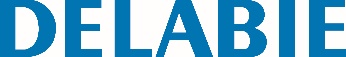 Misturadora mecânica de ducheReferência: 2239S Informação para prescriçãoMisturadora de duche mecânica.Cartucho cerâmico Ø 40 com limitador de temperatura máxima pré-regulado.Débito regulado a 9 l/min.Corpo em latão cromado.Comando por manípulo aberto.Saída de duche M1/2" com válvula antirretorno integrada.Misturadora fornecida com ligações standard M1/2" M3/4". Conforme as exigências da norma NF Médical.Garantia 10 anos.